National Rental Affordability Scheme Quarterly Performance Report As at 30 SeptemBER 2023Copyright notice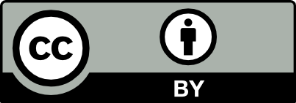 This document [National Rental Affordability Scheme Quarterly Performance Report] is licensed under the Creative Commons Attribution 4.0 International LicenceLicence URL: https://creativecommons.org/licenses/by/4.0/legalcodePlease attribute: © Commonwealth of Australia (Department of Social Services) 2020Notice: If you create a derivative of this document, the Department of Social Services requests the following notice be placed on your derivative: Based on Commonwealth of Australia (Department of Social Services) data.Inquiries regarding this licence or any other use of this document are welcome. Please contact: Branch Manager, Communication Services Branch, Department of Social Services. Phone: 1300 653 227. Email: communications@dss.gov.auNotice identifying other material or rights in this publication:Australian Commonwealth Coat of Arms — not Licensed under Creative Commons, see https://www.itsanhonour.gov.au/coat-arms/index.cfmCertain images and photographs (as marked) — not licensed under Creative CommonsPerformance SummaryThe National Rental Affordability Scheme (NRAS) is an Australian Government initiative, working in partnership with the states and territories, to stimulate the supply of new affordable rental homes. Successful NRAS applicants are eligible to receive a National Rental Incentive, drawing together Commonwealth and state or territory contributions for each approved home where they are rented to eligible low and moderate income households at a rate that is at least 20 per cent below the prevailing market rates.Report definitionsIn this Report:Active allocations means dwellings tenanted or available for rent.Provisional allocations means dwellings not yet delivered. Total allocations means the total number of active allocations and provisional allocations.Type means the type of NRAS home. Size means the number of bedrooms in the NRAS home.NRAS Year means the period 1 May to 30 April each year.Key allocation dataDisclaimer1. Incentive status by state/territory2. NRAS quarterly summary3a. Total Allocations ceased by calendar year3b. Total Allocations ceasing by calendar year4. Total allocations remaining nationally by calendar year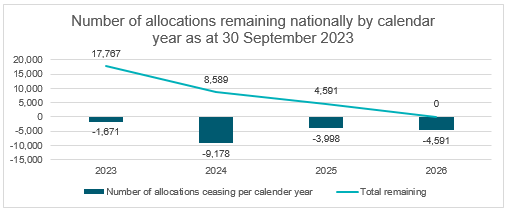 5. Overview by round6. Status of allocations by ABS remoteness area7. Allocations by ABS Remoteness by state/territory8. Charitable status by State/Territory8a. Endorsed Charities8b. For Profit/Other9. Type of dwellings by State/Territory10. Types of dwellings by availability11. Size of dwellings by state/territoryAllocations ceasing (calendar year) by approved participant and state/territoryAllocations ceasing (calendar year) by suburbAll data in this report is current at 30 September 2023Number of active allocations: 19,212Number of provisional allocations: 226Total allocations : 19,438Number of ceased allocations: 17,126Number of approved participants: 82Number of approved participants who have allocations in multiple jurisdictions: 8Number of for profit/other approved participants: 24Number of approved participants who are endorsed charities: 58Data is subject to daily variation because dwelling details will change as property developments progress.The Department of Social Services (DSS) has made this Report available for the purpose of disseminating information about the National Rental Affordability Scheme (NRAS). It draws on information and data provided by a variety of individuals and organisations, including from approved participants of NRAS. As such, DSS accepts no responsibility for the accuracy or completeness of the Report or any of its contents. Additionally, the Commonwealth disclaims all liability to any person in respect of anything, and of the consequences of anything, done or omitted to be done by any such person in reliance, whether wholly or partially, upon the Report or any information presented within it. Reference in the Report to any organisation, including an approved participant, does not constitute any endorsement of that organisation or any associated organisation, product or service. StateActive allocationsNational %Provisional allocationsNational %Total allocations National %NSW4,53123.31%210.11%4,55223.42%Vic.2,84714.65%20.01%2,84914.66%Qld.4,17821.49%00.00%4,17821.49%WA3,37817.38%2021.04%3,58018.42%SA1,4747.58%00.00%1,4747.58%Tas.1,0295.29%00.00%1,0295.29%ACT9835.06%10.01%9845.06%NT7924.07%00.00%7924.07%Total19,21298.84%2261.16%19,438100.00%NRAS SummarySep Qtr. 2022Dec Qtr. 2022Mar Qtr. 2023Jun Qtr. 2023Sep Qtr. 2023Active allocations25,34224,03822,42720,86019,212Provisional allocations364348321275226Total25,70624,38622,77221,13519,438State201820192020202120222023TotalNSW674312713804573871,993Vic.95286962611,2961,0383,072Qld.51813231,0792,6921,7676,047WA0501312663529151,714SA241792625155176532,150Tas.75912813514511485ACT032157393746721,400NT00012150103265Total1981,2181,3683,0416,3554,94617,126State2023202420252026TotalNSW2181,1401,1862,0084,552Vic.3182,14338802,849Qld.7302,84560304,178WA1959208911,5743,580SA1531,07924021,474Tas.14321985961,029ACT2154260361984NT2218853250792Total1,6719,1783,9984,59119,438Allocation statusNSWVic.Qld.WASATas.ACTNTTotalRound 117002000019Active allocations17002000019Provisional allocations000000000Round 2781685600000302Active allocations781685600000302Provisional allocations000000000Round 32221,9559596685003234,132Active allocations2221,9559596685003234,132Provisional allocations000000000Round 43,7075023,0162,4091,14685189828512,814Active allocations3,7025003,0162,2071,14685189728512,604Provisional allocations5202020010210Shovel Ready528224147501323178861842,171Active allocations512224147501323178861842,155Provisional allocations16000000016Total4,5522,8494,1783,5801,4741,02998479219,438ABS remoteness (RA)Active allocationsActive allocations %Provisional allocationsProvisional allocations %Total allocationsTotal allocations %Major Cities of Australia14,70776.55%14865.49%14,85576.42%Inner Regional Australia2,83814.77%3013.27%2,86814.75%Outer Regional Australia1,4537.56%208.85%1,4737.58%Remote Australia2031.06%156.64%2181.12%Very Remote Australia110.06%135.75%240.12%Total19,212100.00%226100.00%19,438100.00%StateMajor CitiesInner RegionalOuter RegionalRemoteVery RemoteTotalNSW4,04448226004,552Vic.2,4094382002,849Qld.3,196714266204,178WA3,057201163146133,580SA1,1801231502011,474Tas.0895134001,029ACT96915000984NT007325010792Total14,8552,8681,4732182419,438StateActive allocationsProvisional allocationsTotal allocations Completed %NSW2,41312,41499.96%Vic.2,01802,018100.00%Qld.2,04402,044100.00%WA9650965100.00%SA3580358100.00%Tas.9980998100.00%ACT5420542100.00%NT2790279100.00%Total9,61719,61899.99%StateActive allocationsProvisional allocationsTotal allocations Completed %NSW2,118202,13899.06%Vic.829283199.76%Qld.2,13402,134100.00%WA2,4132022,61592.28%SA1,11601,116100.00%Tas.31031100.00%ACT441144299.77%NT5130513100.00%Total9,5952259,82097.71%StateApartmentApartmentBoarding HouseBoarding HouseHouseHouseStudioStudioTownhouseTownhouseTotalActive allocationsProvisional allocationsActive allocationsProvisional allocationsActive allocationsProvisional allocationsActive allocationsProvisional allocationsActive allocationsProvisional allocationsTotalNSW2,1380180313161,315074754,552Vic.1,6062001510568052202,849Qld.1,6730001,08805701,36004,178WA1,28479005001584207521083,580SA311000825022031601,474Tas.10000910770015801,029ACT3141002906290110984NT43600067016101280792Total7,772821803,064314,36403,99411319,438Type of HomeActive allocationsProvisional allocationsTotal allocations Apartment7,772827,854Boarding House18018House3,064313,095Studio4,36404,364Townhouse3,9941134,107Total19,21222619,438StateStudio 
(0 bedroom)1 Bedroom2 Bedrooms3 Bedrooms4 Bedrooms5 or more BedroomsTotal allocations NSW1,3379181,544512222194,552Vic.5689329373783402,849Qld.571,1051,1961,54927104,178WA8349271,1675648803,580SA2214641075114501,474Tas.7703118047101,029ACT6299415041367984NT161129344140180792Total4,3784,2825,9283,9827828619,438Approved participant2023202420252026Total 1.NSW2181,1401,1862,0084,552Aboriginal Housing Company Limited0003232Affordable Management Corporation Pty Ltd07007Amelie Housing01246058Arara Properties Pty Ltd  ATF Pulbrook Property Trust0024024Argyle Community Housing Ltd16162548Australian Affordable Housing Securities Limited3326869264634Australian Catholic University Limited0500050BaptistCare NSW & ACT21802040BlueCHP Limited170234989Bridge Housing Limited000237237Central Park Students Pty Ltd00488340828City West Housing Pty Ltd008893181Community Housing Limited0001515Compass Housing Services Co Ltd1410100115Deborah Sue Prior0170017Evolve Housing Limited25230144161560Housing Plus02033053Hume Community Housing Association Co Ltd04735183265Link Wentworth Housing Limited0466159166Mission Australia Housing Limited1600016National Affordable Housing Consortium Ltd05802684National Housing Group Pty Ltd5402212259Questus Funds Management Ltd25007Southern Cross Community Housing Ltd0351036St George Community Housing Limited0296133168The Illawarra Community Housing Trust Ltd2271075The North Coast Community Housing Company Ltd02002040The trustee for Boyce Group Holdings Unit Trust555500110The Trustee for Broken Hill Lifestyle Village Unit Trust0316019The Trustee for C.K.S.Unit Trust1211478105The Trustee for PGG Unit Trust0220022The trustee for THE ASPIRE HOUSING GROUP UNIT TRUST NO 144109Twin Rivers Developments Pty. Limited0360036UnitingCare NSW.ACT30848086Zinkohl Pty Ltd00061612.Vic.3182,14338802,849Affordable Management Corporation Pty Ltd1470021Australian Affordable Housing Securities Limited1190020Common Equity Housing Limited10197470254Deakin Residential Services Pty. Ltd.100300330433Housing Choices Australia Limited3913000169Loddon Mallee Housing Services Limited53857890999MECWA0047047National Affordable Housing Consortium Ltd299100111Questus Funds Management Ltd995291620790The Uniting Church in Australia Property Trust (Victoria)050053.Qld.7302,84560304,178Affordable Management Corporation Pty Ltd2309948401,308Australian Affordable Housing Securities Limited10125080359Brisbane Housing Company Limited11641480223Coast2Bay Housing Group Ltd6335820423Connect Housing Limited04004Crown property Pty Ltd Atf The Crown Property Trust15364055Gladstone Central Committee on the Ageing0360036National Affordable Housing Consortium Ltd21483430801,356Questus Funds Management Ltd15254044The trustee for THE ASPIRE HOUSING GROUP UNIT TRUST NO 179244450368The trustee for the Isaac Affordable Housing Trust200024.WA1959208911,5743,580Affordable Management Corporation Pty Ltd104813Australian Affordable Housing Securities Limited10155201385751Edith Cowan Accommodation Holdings Pty Ltd0072072Evolution Housing Pty Ltd0542029Foundation Housing Ltd2498030152Heyspring Land Pty Ltd0300030Housing Choices Western Australia Limited17335133242National Housing Group Pty Ltd0110011Questus Funds Management Ltd432645697561,632Stellar Living Ltd0166022Yaran Residential Investments Pty Ltd as Trustee for the Yaran Residential Inves1163300149The University of Western Australia023502424775.SA1531,07924021,474Adelaide Benevolent & Strangers' Friend Society Incorporated0150015Adelaide Workers' Homes Incorporated4111016Affordable Management Corporation Pty Ltd21003Anglicare SA Incorporated0423027Australian Affordable Housing Securities Limited2914650180City of Adelaide0200020Community Housing Limited09009Cornerstone Housing Ltd2495056Housing Choices South Australia Limited0490049Julia Farr Housing Association Incorporated40004Junction and Women's Housing Ltd0370037Minda Incorporated0270027National Housing Group Pty Ltd22701093Questus Funds Management Ltd0110011The Trustee for Affordable Housing Management Trust905661512809Unity Housing Company Ltd04554099James Brown Memorial Trust Incorporation01900196.Tas.14321985961,029Australian Affordable Housing Securities Limited02507CatholicCare Tasmania1057530120Community Housing Limited0004646Housing Choices Tasmania Limited4240028Mali Property Group Pty Ltd atf Mali Property Group Unit Trust02002St Marks Home's Inc0140014St. Michaels Association Incorporated0200020The Trustee for Ikon Residential Development Trust0220022University of Tasmania0180405507707.ACT2154260361984Anglican Church Property Trust of Canberra & Goulburn0260026Argyle Community Housing Ltd0040040Australian Affordable Housing Securities Limited00303Community Housing Canberra Ltd21259964Questus Funds Management Ltd00808The United Vietnamese Buddhist Congregation of Canberra and Surround0600060University of Canberra000352352Westpac Banking Corporation0431004318.NT2218853250792Affordable Management Corporation Pty Ltd04004Central Australian Affordable Housing Company Ltd01411025Northern Territory of Australia0421310173Questus Funds Management Ltd181042140336Venture Housing Company Limited42417650254Grand Total1,6719,1783,9984,59119,438Suburb2023202420252026Total1.NSW2181,1401,1862,0084,552ABERGLASSLYN650112ADAMSTOWN0180018ARMIDALE00033ASHFIELD0200929AUBURN0370239BANKSTOWN03702259BARDIA43007BASS HILL00044BATHURST01001BAULKHAM HILLS20013BEECROFT0032032BELMONT0160016BLACKETT0130013BLACKTOWN00101BOLWARRA HEIGHTS00011BOORAGUL0001919BOURKELANDS00044BOWRAL06006BROKEN HILL0316019BROOKVALE10001BUNGARRIBEE0006565BURRADOO00505CALALA00055CAMBRIDGE PARK00044CAMERON PARK00022CAMPBELLTOWN00285684CAMPERDOWN010500105CAMPSIE00505CANLEY HEIGHTS00011CANTERBURY02002CARINGBAH0280028CARSS PARK00022CASTLE HILL00606CASTLECRAG01001CESSNOCK06006CHIPPENDALE00393250643CHISHOLM00011CLIFTLEIGH00022COFFS HARBOUR10001CONSTITUTION HILL06006COORANBONG30003CURRANS HILL01001DEE WHY01001DENHAM COURT00011DUBBO09009DULWICH10001DULWICH HILL5400054DUNDAS570012EAST MAITLAND1530018EDMONDSON PARK03003ELANORA HEIGHTS50005ELERMORE VALE02002ENFIELD01001EPPING00303EVELEIGH0087087FAIRFIELD01706077FAIRY MEADOW09009FLETCHER0201820FLINDERS22004FORSTER0220022GILLIESTON HEIGHTS0101011GLEBE000158158GLENMORE PARK0180321GOONELLABAH080513GORMANS HILL0014014GOULBURN01502843GRANVILLE00123GREGORY HILLS06017GRIFFITH00077GUILDFORD3561280133GUILDFORD WEST02002HAMLYN TERRACE30002151HARRIS PARK0201012HEDDON GRETA00011HILLVUE00011HORNSBY0024226ISLINGTON0240024JORDAN SPRINGS0030333KATOOMBA0016016KENDALL0822434KINGSWOOD10271341KIRRAWEE00033KOORINGAL00077LAKEMBA0012012LAMBTON06006LEICHARDT00022LEUMEAH0100010LISMORE0002020LIVERPOOL0480048MACQUARIE FIELDS01001MAITLAND0370441MARRICKVILLE0314017MAYFIELD0220022MAYS HILL2104043MENAI0001212MERRYLANDS04101529MIRANDA00033MOORE CREEK00022MORISSET00044MORTLAKE06006MOSS VALE0011011MOUNT ANNAN06006MOUNT DRUITT00707MOUNT HUTTON0002525MUDGEE0200020MULGOA0021021MULLUMBIMBY0002020MUSWELLBROOK03003NEWCASTLE0304034NOWRA0161017ORANGE01654070OXLEY PARK0002424PARRAMATTA0153852105PEAKHURST0213336PENRITH4865169246PLUMPTON0100010PORT MACQUARIE0009393POTTS HILL0320032PUNCHBOWL00549QUAKERS HILL00112RAYMOND TERRACE050510REDFERN01795122234RIVERSTONE00022ROOTY HILL70007ROPES CROSSING16822091ROSEHILL0120012ROSEMEADOW0110011ROUSE HILL0004747RUTHERFORD01034RYDALMERE0010010RYDE03025SHELLHARBOUR0071071SHORTLAND00022SINGLETON01001SMITHFIELD05005SPRING FARM00011SPRINGWOOD23005ST GEORGES BASIN04105ST LEONARDS05005ST MARYS0073643SUTHERLAND0004646THE PONDS1800018THORNTON0101617TOONGABBIE066012TOUKLEY0230023TWEED HEADS02007797ULTIMO0002626WADALBA0519529WAGGA WAGGA03003WALLSEND0360036WARATAH0140014WARNERVALE00044WARWICK FARM0001313WATANOBBI0111012WELBY10001WENTWORTHVILLE01266684WERRINGTON0270027WEST NOWRA0190019WESTMEAD23117WOODBURN05005WOONGARRAH00044WORRIGEE1600016WYOMING0170017WYONG00022YAGOONA0310031ZETLAND00193942.Vic.3182,14338802,849ABBOTSFORD0810081ABERFELDIE06006ALFREDTON970016ALPHINGTON01607ALTONA31004ASCOT VALE0250025BALLARAT00202BAYSWATER03003BENDIGO0017017BENDIGO NORTH00707BOX HILL0280028BRAYBROOK087015BRUNSWICK0300030BRUNSWICK EAST2112800149BUNDOORA7170024BURWOOD1010011CANADIAN0319022CARLTON3150018CARNEGIE4200024CARRUM DOWNS4772083CASTLEMAINE02002CAULFIELD EAST02002CLAYTON SOUTH10001COBURG05005COBURG NORTH00202CRAIGIEBURN03003CROYDON11492062DANDENONG7112200139DANDENONG SOUTH01001DARLEY01001DAYLESFORD04004DELACOMBE04206DOCKLANDS7100017DONCASTER02002DOREEN1470021DOVETON05005EAST BENDIGO03003ECHUCA02002ELPHINGTON00101EPPING1551057EPSOM03003ESSENDON2100012FAIRFIELD4204028FAWKNER01001FLORA HILL908017FOOTSCRAY7195530255FRANKSTON41005GEELONG0044044GLEN IRIS0020020GLENROY25007HAMLYN HEIGHTS06006HAWTHORN0190019HEATHERTON11002HIGHETT570012IRONBARK01001IVANHOE07007KANGAROO FLAT01001KENNINGTON00202KENSINGTON01001KINGSBURY0014014LANGWARRIN06006LONG GULLY3613022LUCAS00101MAIDSTONE00606MARIBYRNONG0760076MELBOURNE819400202MENTONE08008MILDURA02002MITCHELL PARK7290036MOONEE PONDS1534058MOOROOLBARK02002MORDIALLOC11002MOUNT PLEASANT370010MT CLEAR00202NEWCOMB07007NIDDRIE0100010NORTH BENDIGO12529046NORTH GEELONG03423057NORTH MELBOURNE8285041NORTHCOTE0110011NUNAWADING04004OAK PARK05005PAKENHAM1370038PARKVILLE0230023PASCOE VALE1240025POINT COOK06006PRAHRAN10001PRESTON7100017RESERVOIR03003RIPPLESIDE03609SANDRINGHAM03828066SEBASTOPOL04617063SKYE09009SOUTH ARARAT01001SOUTH MELBOURNE01001SOUTH YARRA03003SPRING GULLY20507SUNSHINE WEST2240026TARNEIT0170017THORNBURY00202WANGARATTA1000010WARRENHEIP0180018WARRNAMBOOL100000100WAURN PONDS030000300WENDOUREE407011WERRIBEE8274039WEST FOOTSCRAY3503056WEST MELBOURNE0120012WHITTINGTON02002YARRAWONGA050053.Qld.7302,84560304,178ACACIA RIDGE0190019ALDERLEY0110011ALEXANDRA HILLS12003ALGESTER03003ANDERGROVE02715042ANNERLEY07007ARUNDEL51006AUGUSTINE HEIGHTS50005BAHRS SCRUB42006BALD HILLS20002BANYA04004BARINGA18009BEACONSFIELD08008BEAUDESERT2190021BEENLEIGH5180023BEERWAH05005BELGIAN GARDENS0330033BELLBIRD PARK164011BERSERKER20002BETHANIA0350035BIGGERA WATERS0120012BIRTINYA587200130BLACKS BEACH2271030BLI BLI1180019BOOVAL01001BORONIA HEIGHTS03104BOWEN HILLS938300176BRANYAN10001BRASSALL1490023BRAY PARK1130014BRENDALE16530069BRIDGEMAN DOWNS01001BRISBANE40004BROWNS PLAINS01001BUDERIM41190060BUNDABERG03003BUNDABERG SOUTH01001BURPENGARY5181024CABOOLTURE5170022CALAMVALE2210023CALLIOPE5110016CALOUNDRA WEST5110016CANNON HILL00505CAPALABA0200020CARINA HEIGHTS04004CARSELDINE0150015CENTENARY HEIGHTS03003CHERMSIDE7259068CLERMONT20002CLEVELAND740011CLINTON2335040COES CREEK03003COLLINGWOOD PARK03104COOMERA7420049COOPERS PLAINS04004COOROY03003COSGROVE0379046DAKABIN03306DARLING HEIGHTS1100011DECEPTION BAY11412054DOOLANDELLA05005DURACK6150021EAGLEBY26008EIGHT MILE PLAINS50005EMERALD7184029EUMUNDI10001EVERTON PARK06006FAIRFIELD0120012FITZGIBBON15274046FLAGSTONE01001FLINDERS VIEW02002FOREST GLEN02709FORTITUDE VALLEY0240150255GATTON21003GAYTHORNE00606GLADSTONE0012012GLENEAGLE50005GLENVALE7190026GOODNA10290039GRACEMERE31004GRANVILLE2000020GRIFFIN9310040GYMPIE9190028HARRISTOWN02002HELIDON80008HERVEY BAY04004HIGHFIELDS06006HOLMVIEW10001KALLANGUR3162021KAWANA4000040KEARNEYS SPRING2210023KEDRON01001KELSO1530018KIN KORA05005KIRKWOOD02017037KLEINTON02002LABRADOR01629045LANDSBOROUGH08109LAWNTON02002LEICHHARDT3311035LITTLE MOUNTAIN2110013LOGAN CENTRAL0010010LOGAN RESERVE17008LOGANLEA02002LUTWYCHE05005MACKAY08008MANGO HILL5180023MANLY WEST22004MANUNDA06006MARGATE750012MAROOCHYDORE0930093MARSDEN560011MCDOWALL20002MERIDAN PLAINS22717046MITCHELTON07108MOOLOOLAH VALLEY02002MOOROOKA00606MORAYFIELD10160026MOUNT LOUISA6181025MOUNTAIN CREEK4860090MT GRAVATT EAST0064064MUDJIMBA0120012NAMBOUR0140014NARANGBA5222029NERANG0220022NEW FARM0843051NEWMARKET17008NEWPORT11002NEWTOWN0130013NINGI12003NIRIMBA00101NOOSAVILLE0130013NORTH BOOVAL04004NORTH LAKES89500103NORTHGATE01001NUNDAH496280128OONOONBA142212048OORALEA0120012ORMEAU392014PACIFIC PINES650011PALMVIEW07007PALMWOODS05005PARK RIDGE26008PELICAN WATERS10001PEREGIAN SPRINGS4299042PERWILLOWEN25007PIMPAMA12292043REDBANK01001REDBANK PLAINS880016REDCLIFFE0160016RICHLANDS132710050RIPLEY04105ROMA08008ROSEWOOD17100027ROTHWELL14409RURAL VIEW092011SHAILER PARK10203SHAW13221036SHERWOOD0012012SIPPY DOWNS1170018SOUTH BRISBANE011200112SOUTH TOOWOOMBA01405SOUTHPORT0310031SOUTHSIDE4470051SPRING MOUNTAIN570012SPRINGFIELD01001SPRINGFIELD LAKES82713048SPRINGWOOD01001ST LUCIA0120012TAIGUM0452047TANNUM SANDS04622068TARINGA05005TELINA0360036TEWANTIN02002THORNLANDS4111016THURINGOWA CENTRAL1400014TOOWONG12003TORBANLEA20002UNDERWOOD9320032UPPER KEDRON00909UPPER MOUNT GRAVATT00808URRAWEEN02002VARSITY LAKES0280028WACOL30003WAKERLEY6160022WALKERSTON12003WARNER0910019WARWICK03104WATERFORD33006WELLINGTON POINT0032032WEST END01001WEST IPSWICH03609WEST MACKAY04004WINDSOR0240024WOOLLOONGABBA381012WOOMBYE06006WYNNUM2190021YAMANTO62008YARRABILBA4306040YERONGA0120012ZILLMERE00340344.WA1959208911,5743,580ALKIMOS00011ARMADALE0991028ASHBY011492107ATWELL0941932AUBIN GROVE0017017AUSTRALIND04509AVELEY00606BALDIVIS15214664BALGA04329BALLAJURA01001BANKSIA GROVE600410BASSENDEAN70007BAYSWATER00055BECKENHAM12153580BEELIAR0102324BELMONT00022BENTLEY021350137BERESFORD0002626BERTRAM13101226BILINGURR24336063BOYANUP00178BRABHAM0016319BRIDGETOWN02002BROOME11832143BUNBURY00088BURSWOOD00088BUSSELTON0001616BUTLER0081826BYFORD00099CABLE BEACH06006CAMILLO00011CANNING VALE13120530CANNINGTON12527796CAREY PARK0020020CARINE00022CARLISLE01001CARNARVON0001515CAVERSHAM063312CHAMPION LAKES00202CLARKSON00426CLOVERDALE01326COMO00011COODANUP05698109COOLBELLUP040141165CORAL BAY0001313CRAWLEY000242242DALYELLUP057012DARDANUP0121114DARKAN00404DAYTON05173153DONNYBROOK0001010DUDLEY PARK00202DUNCRAIG00011DUNSBOROUGH0004141EAST CANNINGTON0011920EAST PERTH0001717EAST VICTORIA PARK00606EATON2110013ELLENBROOK5161968108EMBLETON00011ERSKINE01615031ESPERANCE05207FALCON01438FERNDALE00011FREMANTLE00011GEOGRAPHE01001GERALDTON01613231GLEN IRIS0013233GLENFIELD0103013GOSNELLS0174568130GREENFIELDS00202HAMILTON HILL0110112HAMMOND PARK00011HARRISDALE00202HIGHGATE00011HILBERT00303HILTON00404HOCKING0002222HUNTINGDALE00707INNALOO00011JINDALEE01001JOONDALUP0072173KELMSCOTT00022KEWDALE0122023KWINANA00022KWINANA TOWN CENTRE00707LAKELANDS0219021LANDSDALE01405LATHLAIN0801220LEEDERVILLE00402161LITTLE GROVE0980199LYNWOOD13130026MADDINGTON01001MADELEY01614461MADORA BAY0002626MANDURAH0010010MARANGAROO1323273598MAYLANDS00011MEDINA04037MELVILLE0301417MIDDLETON BEACH00033MIDLAND01001MIRA MAR141402957MIRRABOOKA09009MOUNT NASURA00011MT BARKER05005NEDLANDS023500235NEWDEGATE00101NOLLAMARA0051621NORTH PERTH0133135NORTHBRIDGE00011ORELIA00011PEARSALL1300013PERTH0506167178PIARA WATERS00606PINJARRA00404REDCLIFFE00358RIDGEWOOD00459RIVERTON01001RIVERVALE01211225ROCKINGHAM224143777ROEBOURNE04004SECRET HARBOUR00202SEVILLE GROVE0101011SHOALWATER00202SOMERVILLE00011SOUTH HEDLAND00707SPEARWOOD52018SUCCESS156101279SUNSET BEACH05016THORNLIE04181032TUART HILL02002UTAKARRA0101213WAGGRAKINE05005WAIKIKI027918WANDI01102WANDINA0152017WARWICK00202WELLARD0212225WEST BUSSELTON01001WEST PERTH0011112WHITE GUM VALLEY0001212WILLAGEE03003WILLIAMS00505WOODANILLING00404YANCHEP440210YANGEBUP11100125.SA1531,07924021,474ADELAIDE0128410169ALDINGA BEACH06006ALLENBY GARDENS04004ANDREWS FARM290011ANGLE PARK04004ASCOT PARK02002ATHOL PARK43007BLAKEVIEW0110011BOOLEROO CENTRE04206BOWDEN0226028BRAHMA LODGE11204BRAMPTON10001BRIGHTON02002BROMPTON0160016BURRA00404CAMPBELLTOWN3110014CEDUNA WATERS00101CHRISTIE DOWNS0200020CHRISTIES BEACH4140018CLARE22004CLEARVIEW01001CLOVELLY PARK0180018CROYDON PARK02002DAVOREN PARK09009DIREK0130013EDWARDSTOWN02002ELIZABETH EAST00505ELIZABETH PARK0110011ELIZABETH SOUTH10001ELIZABETH VALE03003ENCOUNTER BAY01001ENFIELD34007EVANSTON16124032EVANSTON GARDENS6350041EVANSTON PARK07007EVANSTON SOUTH4134021FINDON07007FLINDERS PARK05106GAWLER10001GAWLER EAST10001GILLES PLAINS0102012GLADSTONE02305GLANVILLE00303GOLDEN GROVE72009GOOLWA01102HACKHAM10001HACKHAM WEST00202HENLEY BEACH01001INGLE FARM06006JAMESTOWN02204KIDMAN PARK00404KINGSCOTE00404KURRALTA PARK15006LARGS NORTH1440045LAURA07007LIGHTSVIEW07007MANSFIELD PARK04206MARDEN00011MAWSON LAKES2160018MELROSE00404MILLICENT00202MITCHELL PARK09009MORPHETT VALE2205027MORPHETTVILLE0101011MOUNT BARKER12552069MOUNT GAMBIER5264035MUNNO PARA0291030MUNNO PARA WEST17111029MURRAY BRIDGE92015044NAIRNE10001NEWTON01001NOARLUNGA DOWNS14005NORTH BRIGHTON0270027NORTHFIELD1100011NORTHGATE7152024OAKLANDS PARK094013OLD REYNELLA09009PARA HILLS04004PARADISE01001PARAFIELD GARDENS0416047PARALOWIE780015PARK HOLME04004PETERBOROUGH00606PLYMPTON0020020PLYMPTON PARK02002POORAKA02002PORT AUGUSTA0182020PORT LINCOLN0412016PORT NOARLUNGA02002PORT PIRIE13004PORT PIRIE SOUTH07007PORT PIRIE WEST06006PROSPECT00011RICHMOND4111016RIDGEHAVEN01001RISDON PARK06006SADDLEWORTH01708SALISBURY44008SALISBURY DOWNS0190019SALISBURY EAST02204SALISBURY NORTH0120012SALSIBURY DOWNS01001SEACLIFF05106SEACOMBE GARDENS02002SEAFORD0180018SEAFORD MEADOWS12221035SEATON04004SEMAPHORE01001SMITHFIELD09009SMITHFIELD PLAINS0110011SOUTH BRIGHTON10001ST CLAIR0520052ST MARYS05005STRATHALBYN10001STURT03003TONSLEY550010VICTOR HARBOR22004VIRGINIA01001WELLAND00101WHYALLA NORRIE0130013WHYALLA STUART05409WOODVILLE GARDENS0023023WOODVILLE NORTH01001WOODVILLE SOUTH06006WOODVILLE WEST01100116.Tas.14321985961,029BELLERIVE40004BRIDGEWATER0002020BURNIE0040040CLAREMONT02002DELORAINE0140014DEVONPORT00202EAST DEVONPORT0030030GEILSTON BAY00101GLENORCHY01001HOBART000430430HUONVILLE00505INVERMAY000120120KINGS MEADOWS04004KINGSTON0130013KINGSTON BEACH02002LINDISFARNE05005MORNINGTON03003MOWBRAY03003NEWNHAM018400184NEWSTEAD0200020PROSPECT VALE02002RANELAGH02002RAVENSWOOD0002626RISDON VALE03003RIVERSIDE0020020ULVERSTONE10120022UPPER BURNIE0230023WYNYARD02800287.ACT2154260361984AINSLIE0260026BELCONNEN013500135BONNER06006BRUCE83000352660COOMBS00404DOWNER00404GUNGAHLIN0040040HARRISON3630066JACKA1040014LAWSON00099LYONS06006MONCRIEFF00101NARRABUNDAH01001THROSBY01001WRIGHT00110118.NT2218853250792ALICE SPRINGS02002ARALUEN0025025BELLAMACK151038063BRAITLING01001CASUARINA002140214COCONUT GROVE0015015COOLALINGA0040040DARWIN0260026DRIVER0920029DURACK0240024EAST SIDE01001FARRAR0036036GILLEN0611017JOHNSTON348918150KARAMA0380038LARAPINTA04004NIGHTCLIFF410234279ROSEBERY0015015TENNANT CREEK064010ZUCCOLI03003Grand Total1,6719,1783,9984,59119,438